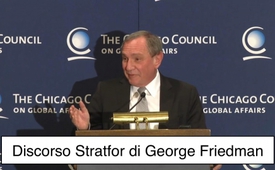 Discorso Stratfor – "100 anni di attacchi degli USA all’amicizia tra Germania e Russia"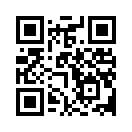 Estratti del discorso di George Friedman al “Chicago Council on Global Affairs” nel quale ha spiegato perché gli USA vogliono impedire a tutti i costi un’amicizia tra la Germania e la Russia.ndt.
Questo video è fatto di estratti del discorso “Europe: Destined for Conflict” (ndt. “Europa: destinata al conflitto” di George Friedman al “Chicago Council on Global Affairs” - i ritagli sono presi dalla parte finale con le domande del pubblico. 
George Friedman è il direttore di “Strategic Forecasting Inc” conosciuta come “Stratfor”, una casa editrice statunitense e impresa di servizi segreti globali, fondata nel 1996 da lui stesso. Si tratta di un “Think Tank” che offre analisi, rapporti e proiezioni del futuro riguardo a geopolitica, domande di sicurezza e conflitti in tutto il mondo.di scorso pronunciato da George FriedmannFonti:https://www.youtube.com/watch?v=aYgmhO9QJFc
https://www.youtube.com/watch?v=QeLu_yyz3tc
https://it.wikipedia.org/wiki/Stratfor

Immagine Stratfor: https://s14-eu5.ixquick.com/cgi-bin/serveimage?url=https%3A%2F%2Fwikileaks.org%2Fgifiles%2Fattach%2F115%2F115545_cover_page.jpg&sp=3debb60056f8be6678c5b7340b929545Anche questo potrebbe interessarti:#Consigliati - www.kla.tv/consigliati-itKla.TV – Le altre notizie ... libere – indipendenti – senza censura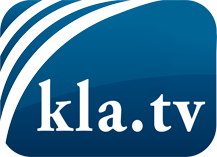 ciò che i media non dovrebbero tacerecose poco sentite, dal popolo, per il popoloinformazioni immancabili in oltre 70 lingue www.kla.tv/itResta sintonizzato!Abbonamento gratuito alla circolare con le ultime notizie: www.kla.tv/abo-itInformazioni per la sicurezza:Purtroppo le voci dissenzienti vengono censurate e soppresse sempre di più. Finché non riportiamo in linea con gli interessi e le ideologie della stampa del sistema, dobbiamo aspettarci che in ogni momento si cerchino pretesti per bloccare o danneggiare Kla.TV.Quindi collegati oggi stesso nella nostra rete indipendente da internet!
Clicca qui: www.kla.tv/vernetzung&lang=itLicenza:    Licenza Creative Commons con attribuzione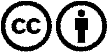 È benvenuta la distribuzione e la rielaborazione con attribuzione! Tuttavia, il materiale non può essere presentato fuori dal suo contesto. È vietato l'utilizzo senza autorizzazione per le istituzioni finanziate con denaro pubblico (Canone Televisivo in Italia, Serafe, GEZ, ecc.). Le violazioni possono essere perseguite penalmente.